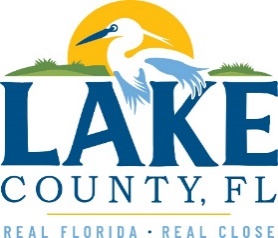 Office of Procurement ServicesP.O. Box 7800 • 315 W. Main St., Suite 441 • Tavares, FL 32778SOLICTATION: Building Automation System Replacement at the CAB				10/11/2022Vendors are responsible for the receipt and acknowledgement of all addenda to a solicitation. Confirm acknowledgement by including an electronically completed copy of this addendum with submittal.  Failure to acknowledge each addendum may prevent the submittal from being considered for award.THIS ADDENDUM CHANGES THE DATE FOR RECEIPT OF PROPOSALS FROM 10/19/2022 TO 10/26/2022.QUESTIONS/RESPONSESQ1. 	 I would like to request another site visit to inspect the following items that were not in the original scope of work, but are required per Exhibit H:Fire/Smoke dampers: Per Drawing G-001, Under PROJECT INFORMATION: “IT IS THE RESPONSIBILITY OF THE BAS CONTRACTOR TO REPLACE ALL PNEUMATIC SMOKE/RATED DAMPERS, IN THEIR ENTIRETY…”Fan Coil Units: Per Drawings M-101, M-102- M-103, M-104, M-105, Under SHEET KEYNOTES: “EXISTING FILTER RACK ON EACH FCU IS TO BE REFURBISHED AS NECESSARY TO ENSURE FILTER IS PROPERLY SECURED AND SEALED TO THE BACK OF THE UNIT.”R1.   	An additional site visit has been scheduled for Tuesday, October 18th, 2022, at 10:00am at the Lake County Administration Building, 315 W. Main Street, Room 416, Tavares, Florida. Only vendors that attended either of the two previously scheduled Mandatory Pre-Proposal Conferences may attend.ACKNOWLEDGEMENTFirm Name:  I hereby certify that my electronic signature has the same legal effect as if made under oath; that I am an authorized representative of this vendor and/or empowered to execute this submittal on behalf of the vendor.  Signature of Legal Representative Submitting this Bid:  Date: Print Name: Title: Primary E-mail Address: Secondary E-mail Address: 